PHOTO ACCREDITATION REQUEST 2024To make the work easier for our official photographers and videographers, and for the comfort of our front row audience, we limit the number of photographers allowed in the stage pit to a total of 2 official photographers and 3 other accredited photographers.The 2 official photographers (and official band photographers) may stay in the stage pit for the full length of the show and may take photographs from on the stage.Accredited photographers may take photos of the bands only during the 1st three songs of each show before leaving the stage pit area..  They may not take photographs from the stage.Accredited members of the press may also access the stage pit during the 1st three songs with a temporary photo pass. Access to the afternoon stage is free.All photographers are asked to be discreet in the pit and to avoid standing in the same place for too long in front of the audience. Dark or black tee shirts are preferred.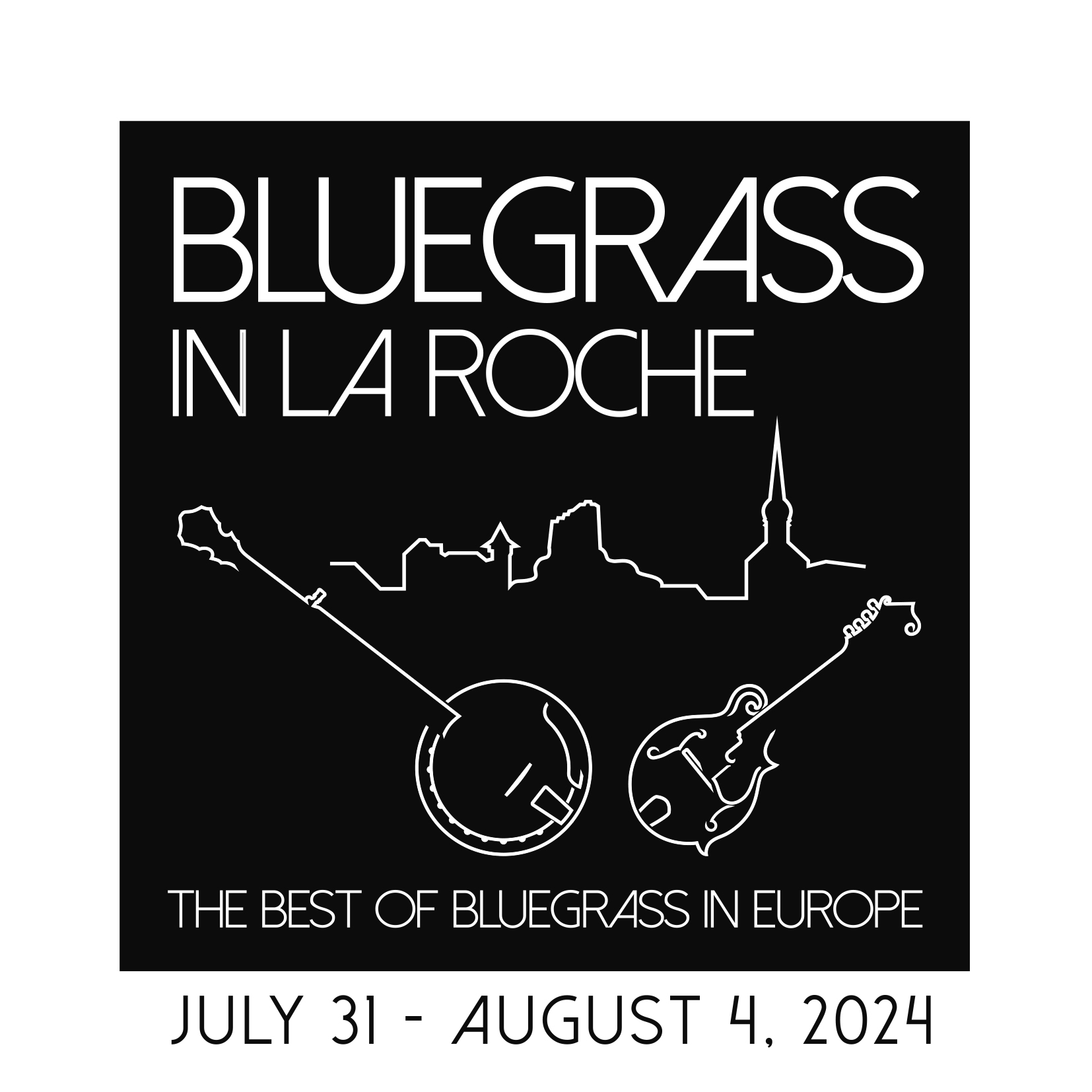 To receive accreditation, please fill in the form below and return it to festival.laroche@gmail.com. Your Photographer Pass, if approved, will be available at the Artists, Press, Invitation chalet on arrival. Your pass also gives you access to the VIP tent.In exchange we ask that you select and edit only your best photos, sort them by band name or date and share them with the festival. Bluegrass in La Roche will not use your photos for commercial reasons without prior agreement.I agree to respect my press commitments to Bluegrass in La Roche Name   ___________________________________ 	Signature _________________________Please limit your time in the VIP tent during periods of large crowds
Note that access to the stage pit is restricted (see rules for photos)NameEmail addressCell phoneRegion or CountryWhere are you photos published?URL to your personal siteWhat coverage will you give to the festival before during and after the event?How will you share your work with the festiva?lEmail ZIPWeb linkDiskIf you require a second pass to the VIP tent please state (does not include entry to festival)If you require a second pass to the VIP tent please state (does not include entry to festival)Name of 2nd personRelation to you or media